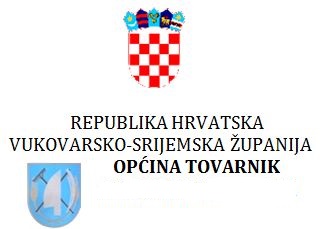 PRIJEDLOG ODLUKE                         OPĆINSKO VIJEĆEKlasa: UP/I-Urbroj: Tovarnik, 27. 06. 2022.  godineNa temelju članaka 36. stavak 1. i 6. Zakona o koncesijama („Narodne novine“ broj 69/17 i 107/2020) te članka 68. stavka 2 Zakona o gospodarenju otpadom ( Narodne novine 84/21 )  na  prijedloga Stručnog povjerenstva u postupku davanja koncesije za obavljanje javne usluge sakupljanja komunalnog otpada na području Općine Tovarnik, Općinsko vijeće Općine Tovarnik na svojoj 10.  sjednici održanoj dana 27.06. 2022.g., donosiODLUKU O DAVANJU KONCESIJEza obavljanje javne usluge sakupljanja komunalnog otpada na području Općine TovarnikI.Podaci o Davatelju koncesije:  OPĆINA TOVARNIK, 32 249 Tovarnik, A.G. Matoša 2; OIB: 38906942564Odgovorna osoba naručitelja: Anđelko Dobročinac, dipl.ing., općinski načelnikNa temelju provedenog postupka davanja koncesije za obavljanje javne usluge sakupljanja  komunalnog otpada s područja Općine Tovarnik i prijedloga Stručnog povjerenstva za koncesije, kao najpovoljniji ponuditelj odabire se:II.Vrsta koncesije je koncesija za usluge (članak 3. stavak 2. točka 3. Zakona o koncesijama).predmet koncesije je koncesija za obavljanje javne usluge sakupljanja  komunalnog otpada na  područja Općine Tovarnik sukladno članku  64. Zakona o gospodarenju otpadom ( Narodne novine 84/21 )  putem spremnika od pojedinog korisnika te prijevoz i predaja tog otpada ovlaštenoj osobi za obradu otpada sukladno Zakonu o gospodarenju otpadom (Narodne novine 84/21), Odluci o načinu pružanja javne usluge sakupljanja komunalnog otpada na području Općine Tovarnik od 06.prosinca 2021.g., klasa 021-05/21-03/8, urbroj 2188/12-04/01-21-1 koja je objavljena u Službenom vjesniku Vukovarsko-srijemske županije br. 25/21 od 10.12.2021., stupila na snagu 18.prosinca 2021.g. i Općim uvjetima ugovora o korištenju javne usluge sakupljanja komunalnog otpada na području Općine Tovarnik.Javna usluga je usluga od općeg interesa i podrazumijeva usluge prikupljanja miješanog komunalnog otpada, biootpada, reciklabilnog komunalnog otpada, jednom godišnje glomaznog otpada na lokaciji obračunskog mjesta korisnika, preuzimanja otpada u reciklažnom dvorištu i mobilnom reciklažnom dvorištu te prijevoza i predaje otpada ovlaštenoj osobi –zbrinjavatelju/oporabitelju otpada.Djelatnost sakupljanja otpada je djelatnost koja uključuje postupak sakupljanja otpada i postupak sakupljanja otpada u reciklažnom dvorištu.Sakupljanje otpada je prikupljanje otpada, uključujući prethodno razvrstavanje otpada i skladištenje otpada u svrhu prijevoza na obraduNa području Općine Tovarnik javnu uslugu pruža pravna ili fizička osoba putem Ugovora o koncesiji.Korisnik javne usluge na području pružanja javne usluge je vlasnik nekretnine odnosno vlasnik posebnog dijela nekretnine i korisnik nekretnine odnosno posebnog dijela nekretnine kad je vlasnik nekretnine odnosno posebnog dijela nekretnine obvezu plaćanja ugovorom prenio na tog korisnika i o tome obavijestio davatelja javne usluge, ili stvarni korisnik nekretnine. Skupina korisnika javne usluge može, na vlastiti zahtjev i sukladno međusobnom sporazumu, zajednički nastupati prema davatelju javne usluge.Područje pružanja javne usluge obuhvaća područje Općine Tovarnik, naselja Ilača I Tovarnik. Priroda i opseg javne usluge Javna usluga, koja je predmet ove koncesije je usluga od općeg interesa te uključuje sljedeće usluge:uslugu prikupljanja na lokaciji obračunskog mjesta korisnika uslugemiješanog komunalnog otpada,biootpada,reciklabilnog komunalnog otpada iglomaznog otpada jednom godišnje teuslugu preuzimanja otpada u reciklažnom dvorištu/mobilnom reciklažnom dvorištu iuslugu prijevoza i predaje otpada ovlaštenoj osobi.Sukladno članku 4. stavak 1. točka 20. Zakona o gospodarenju otpadom, komunalni otpad je miješani komunalni otpad i odvojeno sakupljeni otpad iz kućanstava, uključujući papir i karton, staklo, metal, plastiku, biootpad, drvo, tekstil, ambalažu, otpadnu električnu i elektroničku opremu, otpadne baterije i akumulatore te glomazni otpad, uključujući madrace i namještaj te miješani komunalni otpad i odvojeno sakupljeni otpad iz drugih izvora, ako je taj otpad sličan po prirodi i sastavu otpadu iz kućanstva, ali ne uključuje otpad iz proizvodnje, poljoprivrede, šumarstva, ribarstva i akvakulture, septičkih jama i kanalizacije i uređaja za obradu otpadnih voda, uključujući kanalizacijski mulj, otpadna vozila i građevni otpad, pri čemu se ovom definicijom ne dovodi u pitanje raspodjela odgovornosti za gospodarenje otpadom između javnih i privatnih subjekata.Sukladno članku 4. stavak 1. točka 24. Zakona o gospodarenju otpadom, miješani komunalni otpad je otpad iz kućanstva i otpad iz drugih izvora koji je po svojstvima i sastavu sličan otpadu iz kućanstava, te je u Katalogu otpada označen kao 20 03 01.Sukladno članku 4. stavak 1. točka 3. Zakona o gospodarenju otpadom, biootpad je biološki razgradiv otpad iz vrtova i parkova, hrana i kuhinjski otpad iz kućanstava, restorana, ugostiteljskih i maloprodajnih objekata i slični otpad iz prehrambene industrije.Sukladno članku 4. stavak 1. točka 68. Zakona o gospodarenju otpadom, reciklabilni komunalni otpad je otpadni papir i karton, otpadna plastika, otpadni metal i otpadno staklo, uključujući otpadnu ambalažu, iz kućanstva koji su komunalni otpad.Sukladno članku 4. stavak 1. točka 19. Zakona o gospodarenju otpadom, glomazni otpad je otpadni predmet ili tvar koju je zbog zapremine i/ili mase neprikladno prikupljati u sklopu usluge prikupljanja miješanog komunalnog otpada te je u Katalogu otpada označen kao 20 03 07.Sukladno članku 4. stavak 1. točka 26. Zakona o gospodarenju otpadom, mjesto primopredaje je lokacija, određena Izjavom o načinu korištenja javne usluge, na kojoj davatelj javne usluge (koncesionar) preuzima otpad od korisnika usluge. Detaljan opis pojedinačnih usluga definiran je u važećoj Odluci o načinu pružanja javne usluge te pripadajućim Općim uvjetima ugovora o korištenju javne usluge sakupljanja  komunalnog otpada na području Općine Tovarnik, točkama 2.5. i 5.4.  DON (2.5. Tehničke specifikacije; 5.4. Cjenik javne usluge i način određivanja cijene javne usluge) te u Prilogu 2: Cjenik javne usluge.Sukladno članku 67. točka 2. Zakona o gospodarenju otpadom te članku 5. stavak 1. Odluke o načinu pružanja javne usluge sakupljanja  komunalnog otpada na području Općine Tovarnik, kriterij obračuna količine otpada kojeg predaje korisnik javne usluge u obračunskom razdoblju je volumen spremnika miješanog komunalnog otpada izražen u litrama i broj pražnjenja spremnika u obračunskom razdoblju.Koncesionar je dužan obavljati predmetnu uslugu sukladno dokumentaciji za nadmetanje i ugovoru o koncesiji.III.Rok na koji se daje koncesija: 5 godina od dana stupanja na snagu koncesijskog ugovora IV.Posebni uvjeti kojima tijekom trajanja koncesije mora udovoljavati  pružatelj javne usluge Koncesionar se obvezuje cijelo vrijeme trajanja ugovora o koncesiji ispunjavati slijedeće uvjete sposobnosti propisane DON u postupku davanja koncesije koji je prethodio donošenju ove Odluke:uvjete pravne i poslovne sposobnosti, odnosnoupis u odgovarajući registar kako je propisano točkom 4.1.1. DON (4.1.1. Upis u odgovarajući registar),posjedovati važeće dozvole za sakupljanje otpada kako je propisano točkom 4.1.2. DON (4.1.2. Dozvola za sakupljanje otpada), imati osigurano zakonito odlagalište otpada kako je propisano točkom 4.1.3. DON (4.1.3. Osigurano zakonito odlagalište otpada), biti upisan u Očevidnik prijevoznika otpada kako je propisano točkom 4.1.4. DON (4.1.4. Upis u Očevidnik prijevoznika otpada),uvjete minimalne tehničke sposobnosti kako je propisano točkom 4.3.2. DON (4.3.2. Minimalna razina tehničke sposobnosti ponuditelja).Koncesionar odnosno davatelj usluge obvezuje se javnu uslugu koja predmet ove koncesije izvršavati trajno i kvalitetno u potpunosti se pridržavajući odredbi Zakona o gospodarenju otpadom, Odluke o načinu pružanja javne usluge i pripadajućih Općih uvjeta o korištenju javne usluge sakupljanja  komunalnog otpada na području Općine Tovarnik, a sukladno odabranoj ponudi.V.Osnovana prava i obveze koncesionara Koncesijom iz točke II. ove Odluke koncesionar stječe pravo i preuzima obvezu davatelja javne usluge, odnosno stječe pravo i preuzima obvezu prikupljanja miješanog komunalnog otpada te odvojenog sakupljanja biootpada i reciklabilnog komunalnog otpada te glomaznog otpada, kao i preuzimanja otpada u reciklažnom dvorištu odnosno mobilnom reciklažnom dvorištu i prijevoza i predaje otpada ovlaštenoj osobi. Koncesionar se obvezuje u potpunosti uskladiti sa Zakonom o gospodarenju otpadom te pripadajućim podzakonskim propisima i aktima. Ukoliko se dio javne usluge koja je predmet ove koncesije daje u podugovor, ova odredba se odnosi i na podugovaratelja, a koncesionar se obvezuje osigurati da podugovaratelj istu i ispuni.Koncesionar te kada je primjenjivo i podugovaratelj, odnosno davatelj usluge obvezuje se:gospodariti s odvojeno sakupljenim komunalnim otpadom, uključujući preuzimanje i prijevoz tog otpada, sukladno redu prvenstva gospodarenja otpadom i način na koji ne dovodi do miješanja odvojeno sakupljenog komunalnog otpada s drugom vrstom otpada ili otpadom koji ima drukčija svojstva,pružati javnu uslugu u skladu sa Zakonom i ovom Odlukom te drugim propisima koji reguliraju gospodarenje otpadom,snositi sve troškove gospodarenja prikupljenim otpadom, osim troškova postupanja s reciklabilnim komunalnim otpadom koji se sastoji pretežito od otpadne ambalaže,osigurati korisniku javne usluge spremnike za primopredaju komunalnog otpada i omogućiti odvoz glomaznog komunalnog otpada s adrese obračunskog mjesta korisnika jednom godišnje bez naknade,odgovarati za sigurnost, redovitost i kvalitetu pružanja javne usluge,označiti spremnike za primopredaju komunalnog otpada te na spremniku održavati natpis otpada sukladno članku 69. stavak 2. Zakona,preuzimati redovito, u skladu s rasporedom odvoza davatelja javne usluge, preuzeti sadržaj spremnika od korisnika usluge i to odvojeno miješani komunalni otpad, biootpad, reciklabilni komunalni otpad i glomazni otpad,osigurati provjeru da otpad sadržan u spremniku prilikom primopredaje odgovara vrsti otpada čija se primopredaja obavlja,osigurati uvjete kojima se ostvaruje pojedinačno korištenje javne usluge, neovisno o broju korisnika koji koriste zajednički spremnik,predati sakupljeni reciklabilni otpad osobi koju odredi Fond,predati miješani komunalni otpad u centar za gospodarenje otpadom sukladno Planu gospodarenja otpadom Republike Hrvatske,izraditi i objaviti u elektroničkom obliku obavijest o sakupljanju komunalnog otpada za područje Općine Tovarnik za sljedeću godinu i do 31. 12. tekuće godine dostaviti ju korisniku javne usluge u tiskanom obliku, na adresu obračunskog mjesta,voditi evidenciju o preuzetoj količini komunalnog otpada od pojedinog korisnika usluge u obračunskom razdoblju prema kriteriju količine otpada iz članka 5. Odluke, u digitalnom obliku (u daljnjem tekstu: evidencija) sukladno članku 82. Zakona; sastavni dio evidencije je Izjava korisnika i dokazi o izvršenoj javnoj usluzi; podatci iz evidencije moraju biti dostupni na uvid korisniku usluge na njegov zahtjev,izraditi Cjenik javne usluge i objaviti ga na mrežnoj stranici teobračunati cijenu javne usluge na način propisan Zakonom, ovom Odlukom i Cjenikom; na računu za javnu uslugu navesti sve elemente temeljem kojih je izvršio obračun cijene javne usluge, uključivo i porez na dodanu vrijednost određen sukladno posebnom propisu kojim se utvrđuje porez na dodanu vrijednost.Osnovna prava i obveze davatelja koncesijeObveze davatelja koncesije definirane su člancima 75.-79. Zakona o koncesijama te odredbama Zakona o gospodarenju otpadom.Davatelj koncesije obvezuje se koncesionaru ustupiti popis korisnika usluge iz članka 2. stavak 1. točka 10. ovog ugovora o koncesiji.Općina Tovarnik i davatelj javne usluge obvezuju se na svojim mrežnim stranicama objaviti i ažurno održavati informacije o:lokacijama mobilnog/ih i reciklažnog/ih dvorište po naseljima ilokacijama spremnika za odvojeno sakupljanje komunalnog otpada postavljenih na javnoj površini.Općina Tovarnik obvezuje se o svom trošku, na odgovarajući način osigurati godišnju provedbu informativnih aktivnosti u svezi gospodarenja otpadom na svom području, a na način kako je propisano Odlukom o načinu pružanja javne usluge, a sukladno Zakonu o gospodarenju otpadom.Općina Tovarnik obvezuje se preuzeti obvezu plaćanja cijene javne usluge za pojedine korisnike kako je to propisano Odlukom o načinu pružanja javne usluge. Sukladno članku 66. stavak 5. Zakon o gospodarenju otpadom, izvršno tijelo jedinice lokalne samouprave dužno je voditi popis korisnika usluge u čije ime je preuzelo obvezu sufinanciranja cijene javne usluge iz stavka 2. točke 1. navedenog članka predmetnog Zakona, koji sadrži sljedeće podatke: o korisniku usluge, obračunskom mjestu, obračunskom razdoblju, iznosu sufinanciranja cijene javne usluge koji je jedinica lokalne samouprave platila davatelju javne usluge.Davatelj koncesije ima pravo i obvezu kontinuirano pratiti provedbu ugovora o koncesiji te nadzirati rad koncesionara i ukoliko je primjenjivo podugovaratelja, kao i izvršavanje njihovih obveza iz ugovora o koncesiji, a što uključuje i redovito praćenje izvršavanja plaćanja naknade za koncesiju. Davatelj koncesije će praćenje provedbe ugovora o koncesiji provoditi sukladno odredbama iz članka 80. Zakona o koncesijama te odredbama Zakona o gospodarenju otpadom i Odluke o načinu pružanja javne usluge.VI.Godišnja naknada za koncesiju iznosi 7,50% godišnje od naplaćenih neto prihoda godišnje za pruženu javnu uslugu sakupljanja komunalnog otpada na području Općine Tovarnik.Naknada za koncesiju će se naplaćivati jednom godišnje, najkasnije do 31. siječnja tekuće godine za prethodnu godinu pri čemu je koncesionar u obvezi dostaviti i podatke o naplaćenim prihodima. Svaki slijedeći obrok naplaćuje se po istim uvjetima, a sve do isteka Ugovora o koncesiji.VII.Odluka o davanju koncesije se bez odgode, zajedno s preslikom Zapisnika o pregledu i ocjeni ponude, dostavlja ponuditelju na dokaziv način.Odluka o davanju koncesije objavit će se u Elektroničkom oglasniku javne nabave Republike Hrvatske i na internetskoj stranici Općine Tovarnik.Na temelju ove Odluke ovlašćuje se općinski načelnik za sklapanje ugovora o koncesiji, kojim će se urediti prava i obveze Davatelja koncesije i Koncesionara.Ugovor o koncesiji sklopit će se nakon isteka roka mirovanja koji iznosi 15 dana od dana dostave ove Odluke svakom ponuditelju, odnosno najkasnije u roku od 10 dana od dana kada je odluka o davanju koncesije postala izvršna.VIII.U svrhu jamstva za provedbu ugovora o koncesiji, koncesionar se obvezuje davatelju koncesije prije sklapanja ugovora o koncesiji ili prije stupanja na snagu ugovora o koncesiji, a najkasnije u roku od maksimalno 10 (deset) dana od izvršnosti Odluke o davanju koncesije, dostaviti zadužnicu ili bjanko zadužnicu sa javnobilježnički ovjerenim potpisom osobe ovlaštene za zastupanje na iznos od 200.000,00 kuna, a davatelj koncesije će navedenu zadužnicu vratiti koncesionaru po isteku ugovora o koncesiji. Umjesto zadužnice ili bjanko zadužnice koncesionar može uplatiti novčani polog.Rok valjanosti jamstva za provedbu ugovora o koncesiji mora biti najmanje 3 mjeseca duže od roka na koji se sklapa ugovor o koncesiji, a gospodarski subjekt može dostaviti jamstvo dužeg roka valjanosti od navedenog.O b r a z l o ž e n j eOpćina Tovarnik kao davatelj koncesije je pokrenula postupak davanja koncesije slanjem Obavijesti o namjeri davanja koncesije za opće dobro ili usluge ispod EU praga u Elektroničkom oglasniku javne nabave.Obavijest o namjeri davanja koncesije je objavljena 13.travnja 2022.godine u Elektroničkom oglasniku javne nabave Republike Hrvatske pod oznakom 2022/S 01K-0015107.Javnom otvaranju pristiglih ponuda pristupilo se 02. lipnja 2022.god. na adresi A. G. Matoša 2, 32249 Tovarnik s početkom u 12:00 sati.Zapisnikom o javnom otvaranju ponuda utvrđeno je da je prema objavljenoj Obavijesti o namjeri davanja koncesiji pristigla jedna ponuda i to:Ponuda ponuditelja EKO-FLOR PLUS d.o.o., Mokrice 180 C, 49243 Oroslavje, OIB 50730247993Stručno povjerenstvo utvrdilo je da je ponuda ponuditelja EKO-FLOR PLUS d.o.o., Mokrice 180 C, Oroslavje, OIB 50730247993 valjana te je sukladno propisanom kriteriju odabira - ekonomski najpovoljnija ponuda, predložilo donošenje Odluke o davanju koncesije ponuditelju EKO-FLOR PLUS d.o.o., Mokrice 180 C, 49243 Oroslavje, OIB 50730247993. Stoga je na prijedlog Stručnog povjerenstva odlučeno kao u izreci ove Odluke.UPUTA O PRAVNOM LIJEKU:Protiv ove Odluke se može izjaviti žalba. Žalba se izjavljuje u pisanom obliku, izravno ili preporučenom poštanskom pošiljkom,  Državnoj komisiji za kontrolu postupaka javna nabave, Koturaška cesta 43/IV,10000 Zagreb, u roku od 10 dana od dana primitka ove Odluke, a istodobno se  predaje davatelju koncesije u pisanom obliku izravno ili preporučenom poštanskom pošiljkom u roku od 10 dana od dana primitka ove Odluke.PREDSJEDNIK OPĆINSKOG VIJEĆADubravko Blašković nazivEKO- FLOR PLUS d.o.o.sjedišteMokrice 180/c49243 OroslavjeOIB50730247993